Муниципальное бюджетное общеобразовательное учреждение Тюменцевская основная общеобразовательная школаТюменцевского района Алтайского краяУрок русского языка в 1 классеТема урока: « Очередное открытие: парные звонкие на конце слов заменяются                                                                    глухими».Задачи урока: Формировать умения различать– парные звонкие и глухие согласные звуки;– буквы звонких согласных и буквы глухих согласных звуков;– понятия: звонкий звук и буква звонкого звука, глухой звук и буква глухого звука;– умения осознанно выбирать нужную букву на письме;познавательные УУД: – работать с учебником (находить страницы и знака – помощника, искать и выделять необходимую информацию по указанию учителя, включая оглавление); регулятивные ууд: – следовать точной инструкции учителя при выполнении заданий; – соблюдать дисциплинарные традиции (готовиться к уроку; поднимать правую руку при желании ответить);– корректировать свою деятельность: вносить изменения в процесс познания с учетом возникших трудностей и ошибок; личностные УУД:  – выражать  положительное отношение к процессу познания: проявлять внимание, удивление, желание больше узнать;коммуникативные УУД: – оформлять свои мысли в устной форме (на уровне предложения или небольшого текста).1.Психологический настрой на работуЗдравствуйте, ребята. У нас сегодня гости, посмотрите на них и подарите им свои улыбки.А теперь пожмите друг другу руки и своим пожатием пожелайте хорошей работы на уроке. Я желаю вам быть внимательными и активными. А чтобы урок наш прошел интересно и полезно, мы должны выполнять наши правила. Давайте вспомним эти правила.(Первую строчку произносит учитель, а вторую – ученики) На уроке будь старательным,Будь спокойным и внимательным.Говорите четко, внятноЧтобы все было понятно.Если хочешь отвечать,Надо руку поднимать.Если друг стал отвечать,Не спеши перебивать.А помочь захочешь другу,Подними спокойно руку.           Проверьте свою посадку.           Откройте тетради и запишите дату (30 апреля).2.Постановка учебной задачиНа доске тема  урока: « Очередное открытие: парные звонкие на конце слов заменяются глухими».Чему будем учиться на уроке? (Учиться писать парные по звонкости – глухости согласные на конце слова, различать звонкие и глухие согласные звуки.) Кому поможем на нашем уроке? (Ребятам из поселка Мирного, которые делают открытие.) А кто учится вместе с нами?3.Актуализация знанийОткройте учебник на странице 76- ой  прочитайте пары слов по цепочке. Чем отличаются звуки в квадратных скобках в каждой паре? (один звонкий, а другой -глухой)Как называются такие парные согласные? (парными по звонкости - глухости)Посмотрите, на поле страницы 76 в рамочке указано число: 30 - 31.  Что это значит? (смотрим условные знаки на первых страницах учебника: нужно открыть указанные в рамочке страницы и мы можем вспомнить материал, повторить…  Согласные звуки могут быть парными по каким признакам?(по твердости – мягкости; по звонкости - глухости)Сколько пар звонких – глухих согласных вы знаете?(6 пар)Назовите и покажите на ленте букв парные  согласные по звонкости – глухости                     Б   В   Г   Д   З   Ж                    П  Ф   К  Т   С   Ш      Дальше по вопросам  работаем со всем классом:В каких словах в каждой паре вы произносите  звонкий согласный звук? Прочитайте их!Крабы, удавы, носороги, удоды, ежи, дикобразыКакой звук каждый раз стоит после звонкого согласного?(гласный)Прочитай те слова из каждой пары, где вы произносите  глухой согласный звук.Краб, удав, носорог, удод, ёж, дикобразГде же в словах находится этот звук? (на конце слова)А какую букву будете  писать на месте этого звука?(буквы звонких согласных)Какое слово из двух в каждой паре слов  вам  подскажет? (первое)4. Первичное  усвоение новых знанийИсследуйте страницу, что вы видите внизу страницы? (подсказку ворона)  Прочитайте её  сначала про себя. А сейчас прочитаем  вслух по цепочке)Давайте запишем эти пары слов в тетрадь с комментированием, ориентируясь на подсказку ворона. Первую пару комментировать буду я, а дальше вы. (письмо с комментированием, первую пару комментирую и пишу на доске сама)Физминутка для глаз. 5.Первичная проверка понимания.Упр.41стр.77   Работает весь класс.  Прочитайте названия животных под рисунком на стр.77  парами  и скажите разные  ли звуки на конце слов в каждой паре?(одинаковые) Как будете определять, какую букву писать на конце каждого слова? (Подбирать проверочное слово, в котором после согласной слышится гласный)В первой паре слов это разные буквы или одинаковые? (разные) Почему?А во второй паре и в остальных парах в словах будут разные или одинаковые буквы? (буквы будут разные)А почему же на конце слов в каждой паре слов звуки одинаковые? Ответы обсудите в парах.У кого мнения одинаковые, возьмитесь за руки и поднимите их.  Давайте проверим,  кто был прав ( посмотрите подсказку на с.79: плакат Летучей Мыши)Прочитает вслух РодионЗапишите пары слов буквами Буквы звонких согласных на конце слов подчеркните двумя чертами, а буквы глухих согласных – одной чертой. Первые пары делаем вместе, а дальше самостоятельно ФизминуткаОсадчева Татьяна Викторовна,  учитель начальных классов Потрудились – отдохнем.Встанем, глубоко вздохнем, выдохнем.Руки в стороны, вперед, на пояс.Влево, вправо, поворот.Три наклона, прямо встать.Руки вниз и вверх поднять.Хлопок над головой.Руки плавно опустили,Всем улыбку подарили.6. Взаимопроверка. (поменяйтесь тетрадями и проверьте, как выполнил ваш сосед по парте, можно исправить карандашом, если считаете, что у него есть ошибка) А я потом проверю кто из вас прав.7.Первичное закрепление    Работаем с интригой учебникаМаша заметила, что на конце слов могут быть только глухие согласные звуки.Права ли Маша? (да)Миша определил, что на конце слов могут быть разные буквы согласных: и буквы звонких, и буквы глухих согласных.Это действительно так? (да)Ребята, а почему так считают Маша и Миша?(правило ,прочитайте подсказку летучей Мыши)8.Рефлексия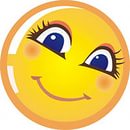 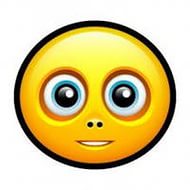 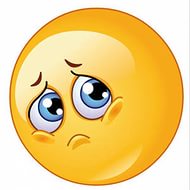 Все понятно                понял, но не все получалось             было трудно, нужна помощьРебята, у вас на столах лежат по 3 смайлика. Выберите из  них только один и покажите мне. Кому все понятно – улыбающийся смайлик, кто понял, но не все получалось – серьёзный, а кому было трудно и нужна помощь – грустный смайлик.9.Итог урока.Что было особенно интересно на уроке?Что было трудно?